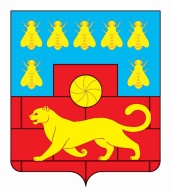 Администрация Мясниковского районаПОСТАНОВЛЕНИЕ_____.2021 г.                                      № _____                                       с.ЧалтырьОб утверждении Порядка создания и использования, в том числе на платной основе, парковок (парковочных мест), расположенных на автомобильных дорогах общего пользования местного значения в границах Мясниковского районаВ целях обеспечения сохранности и развития, автомобильных дорог расположенных на автомобильных дорогах общего пользования местного значения в границах Мясниковского района, улучшения технического состояния, определения основ функционирования автомобильных дорог местного значения, их использования в интересах пользователей автомобильными дорогами, собственников автомобильных дорог, в соответствии со статьей 16 Федерального закона от 06.10.2003 № 131-ФЗ «Об общих принципах организации местного самоуправления в Российской Федерации», статьей 13 Федерального закона от 08.11.2007 № 257-ФЗ «Об автомобильных дорогах и о дорожной деятельности в Российской Федерации и о внесении изменений в отдельные законодательные акты Российской Федерации» (ред. от 23.07.2013), Администрация Мясниковского районапостановляет:Утвердить Порядок создания и использования, в том числе на платной основе, парковок (парковочных мест), расположенных на автомобильных дорогах общего пользования местного значения в границах Мясниковского района согласно приложению.Настоящее постановление вступает в силу со дня его официального опубликования.3. Контроль за выполнением постановления возложить на заместителя главы Администрации Мясниковского района Поповяна Д.Х.И.о. главы АдминистрацииМясниковского района                                                                        Г.Б. ГореликПриложениек постановлениюАдминистрацииМясниковского районаот _____ 2021 № _____ПОРЯДОК создания и использования, в том числе на платной основе, парковок (парковочных мест), расположенных на автомобильных дорогах общего пользования местного значения в границах Мясниковского районаОбщее положенияНастоящий Порядок создания и использования, в том числе на платной основе, парковок (парковочных мест), расположенных на автомобильных дорогах общего пользования местного значения в границах Мясниковского района (далее по тексту автомобильные дороги) определяет порядок создания и использования парковок (парковочных мест) на автомобильных дорогах.Основные понятияОсновные понятия, используемые в настоящем Порядке:	- абонемент – предоставляемый оператором парковки за плату документ, выписка из информационного реестра (в том числе в электронно-цифровой форме), подтверждающий право водителя транспортного средства, государственным регистрационный номер, которого указан в абонементе, на предоставление услуг в течении срока действия абонемента в границах определённой абонементом зоне (зон) или территории и (или) в установленных временных интервалах в течении суток;	- зона – совокупность парковок (парковочных мест), расположенных в территориальных границах, определенных постановлением Администрации Мясниковского района;	- карта предоплаты – предоставляемый оператором парковки за плату документ, выписка из информационного реестра (в том числе в электронно-цифровой форме), подтверждающий право водителя транспортного средства, государственный регистрационный номер которого указан в карте предоплаты, на предоставление услуг в объёме, определенном номиналом карты предоплаты, и в течении установленного срока действия карты;	- оператор парковки – уполномоченное юридическое лицо (индивидуальный предприниматель), обеспечивающее функционирование парковок в соответствии с настоящим Порядком, в том числе, в случаях, установленных настоящим Порядком – расчеты с пользованиями парковок (парковочными местами);	- уполномоченный агент – юридическое или физическое лицо (индивидуальный предприниматель), имеющее договор с оператором парковки на распространение (реализацию) абонементов и карт предоплаты;	- парковка (парковочное место) – специально обозначенные и при необходимости обустроенные и оборудованные места (место), являющиеся, в том числе частью автомобильной дороги, и (или) примыкающие к проезжей части и (или) тротуару, обочине, эстакаде или мосту, либо являющейся частью подэстакадных или подмостовых пространств, площадей и иных объектов улично-дорожной сети и предназначенные для организационной стоянки транспортных средств на платной основе или без взимания платы по решению собственника, или иного владельца автомобильной дороги;	- паркометр – совокупность технических и (или) программных средств, в том числе – с возможностью удаленного доступа, обеспечивающих автоматизированный прием платы за услуги;	- пользователи парковок (парковочных мест) – водители, использующие парковки (парковочные места) для размещения транспортных средств на парковке;	- пользование парковкой (парковочным местом) – размещение транспортного средства на парковке (парковочном месте);	- размещение транспортного средства на парковке (парковочном месте)               - расположение транспортного средства на парковке (парковочном месте) способом, препятствующим занятию одного или нескольких парковочных мест другими транспортными средствами;	- расчетный период – установленным настоящим Порядком в минутах период оказания услуг, подлежащий оплате пользователем парковки. Для целей настоящего Порядка расчетный период устанавливается равным 10 (десяти минутам); 	- услуги – деятельность оператора парковки по предоставлению парковки (парковочного места) для размещения транспортных средств за плату;3. Создание функционирование парковок (парковочных мест)1. Администрации Мясниковского района в порядке, установленном нормативными правовыми актами Российской Федерации, настоящим Порядком, создаёт и (или) организует создание парковок (парковочных мест) на автомобильных дорогах и организует предоставление их пользователям парковок (парковочных мест) безвозмездно или за плату.2. Создание парковок (парковочных мест) на автомобильных дорогах осуществляется на основании проектов, схем и иной документации, прошедших согласование с органами и организациями, уполномоченными в сфере организации и обеспечения безопасности дорожного движения, а также с организациями, осуществляющими содержание соответствующих автомобильных дорог.Парковки (парковочные места) в соответствии с Правилами дорожного движения обозначаются информационными знаками и дорожной разметкой, а при взимании платы за пользование парковками (парковочными местами) – и соответствующими знаками дополнительной информации.3. Администрации Мясниковского района:1) принимает решение о создании парковок (парковочных мест);2) принимает решение о взимании платы за пользование парковками (парковочными местами) и об отмене платы за пользование парковками (парковочными местами);3) с учетом расположения парковок (парковочных мест) в тех или иных территориальных границах устанавливает и изменяет размер платы за пользование парковками (парковочными местами) в соответствии с настоящим Порядком.	4. Решение, указанные в пункте 3 раздела 3 настоящего Порядка, принимаются в форме постановлений Администрации Мясниковского района.	5. Администрации Мясниковского района ведет схемы размещения парковок (парковочных мест) и реестры парковочных мест. Схемы размещения парковок (парковочных мест) должны содержать порядковые номера всех парковочных мест в соответствии с реестром парковочных мест. Реестр парковочных мест представляет собой систематизированный свод информации о парковочных местах на автомобильных дорогах. Реестр парковочных мест включает в себя следующие сведения:	1) дату начала ведения реестра;	2)полное и сокращенное наименование, реквизиты органа (организации), ведущего реестра в соответствии с настоящим Порядком;	3)порядковые номера парковок (парковочных мест) в привязке к местоположению (адресу) и географическим координатам парковок (парковочных мест); 	4)наименование организации и (или) органов, согласовавших схему размещения соответствующей парковки (парковочного места) и реквизиты документов, которыми было произведено согласование;	5) фамилию, имя, отчество и должность лица, заполнившего соответствующую строку реестра, а также дату заполнения.	6. Функционирование парковок (парковочных мест) обеспечиваются уполномоченным Администрацией Мясниковского района операторам парковок в соответствии с нормативными правовыми актами Российской Федерации, настоящим Порядком и принимаемым в соответствии с ними правовыми актами Администрации Мясниковского района. Координацию деятельности по эксплуатации парковок (парковочных мест) осуществляет Администрация Мясниковского района.	7. В случае принятия решения о взимании платы за пользование парковками (парковочными местами), взимание операторами парковок платы за пользование парковками (парковочными местами) возможно исключительно при условии обеспечения возможности оплаты за пользование парковкой (парковочным местом) в безналичном порядке.	8. Парковки (парковочные места) не предназначены для хранения транспортных средств. Риски угона и ущерба, причинённого транспортным средствам третьем лицам на парковке пользователи парковок (парковочных мест) несут самостоятельно.	9. Размещение в связи со служебной необходимостью на парковочных местах транспортных средств экстренных оперативных служб (службы пожарной охраны, службы реагирования в чрезвычайных ситуациях, полиции, службы скорой медицинской помощи, аварийной службы газовой сети), с нанесенными на них цветографическими схемами осуществляется без взимания платы.Пользование парковками (парковочными местами)1. Пользование парковками (парковочными местами) осуществляется с соблюдением правил дорожного движения Российской Федерации и настоящего Порядка.2. Транспортные средства размещаются на парковке (парковочном месте) пользователями парковок (парковочных мест) самостоятельно.3. При размещении транспортного средства на парковке (парковочном месте) пользователи парковок (парковочных мест) обязаны:1) размещать транспортные средства на парковке (парковочном месте) в соответствии с линиями разметки, требованиями дорожных знаков и правилами дорожного движения, а при наличии соответствующих информационных знаков и знаков дополнительной информации – в соответствии с такими знаками;2) при размещении транспортного средства убедиться, что способ размещения транспортного средства на парковке (парковочном месте) не создает препятствий иным участникам дорожного движения, в том числе при въезде (выезде) на парковку.3) соблюдать чистоту и порядок на территории парковки;	4. На парковках, парковочные места на которых предоставляются за плату, пользователям парковок (парковочных местах) запрещается:1) резервировать парковочные места на парковках;2) размещать на парковочном месте, предназначенном для транспортных средств определённого вида, если это предусмотрено соответствующими дорожными знаками, транспортное средство иного вида;3) размещать транспортное средство на парковочном месте с нарушением максимально разрешенного времени размещения транспортных средств на парковке;4) размещать транспортное средство с нарушением границ парковочных мест;5) оставлять транспортное средство на платной парковке без оплаты пользования парковочным местом.	5. В случае, когда в соответствии с настоящим Порядком за пользование парковками (парковочными местами) взимается плата, пользование такой парковкой (парковочным местом) осуществляется с соблюдением, в том числе норм, установленных разделами 5-8  настоящего Порядка.Обязанности оператора парковки при предоставлении парковок (парковочных мест) в пользование за плату	1.Оператор обязан:1) организовать стоянку транспортных средств на парковке с соблюдением требований законодательства Российской Федерации, в том числе Закона Российской Федерации «О защите прав потребителей»;2) информировать пользователя парковочного места о порядке пользования платной парковкой, о размере платы за пользование на платной основе парковке, порядке и способах внесения оплаты;3) обеспечивать наличие информации о местах приёма письменных претензий пользователей парковок (парковочных мест);4) не допускать размещения на парковке (парковочных местах) механизмов и предметов, ограничивающих доступ транспортных средств к одному или нескольким парковочным местам;5) обеспечивать взимание платы за услуги исключительно способами, предусмотренными настоящим Порядком.	2. Оператор парковки не вправе обусловливать оказанием услуг обязательным оказанием дополнительных услуг, предоставляемых за плату, а в случае предоставления парковочных мест для размещения транспортных средств без взимания платы – обусловливать такое предоставление оказанием дополнительных услуг, предоставляемых за плату.	3. Оператор парковки не вправе заключать с пользователями парковок (парковочных местах) договоры хранения транспортных средств на парковках (парковочных местах) и договоры на бронирование парковок (парковочных мест).	4. В случае временного приостановления деятельности парковки (парковочного места) для проведения ремонтных и иных мероприятий, оператор парковки обязан информировать пользователей парковок (парковочных мест) о сроке, в течении которого не будут оказываться услуги на соответствующей парковке (парковочном месте), путем размещения на ней соответствующего информационного щита.Заключение договора на пользование парковкой (парковочным местом) Пользование парковкой (парковочным местом) на платной основе осуществляется на основании договора, которым является публичным и заключается в соответствии с нормами гражданского законодательства. Оператор парковки не вправе оказывать предпочтение одному лицу перед другим в отношении заключения публичного договора, кроме случаев, предусмотренных законом и иными правовыми актами. Отказ оператора парковки от заключения договора при наличии возможности оказать услуги не допускается.	Оператор обязан довести до сведения пользователей парковок (парковочных мест) в пригодном для обозревания месте контактные данные оператора парковки и условия договора в отношении соответствующих парковочных мест или ссылку на ресурс в информационно-коммуникационной сети Интернет, где указанный договор находится в свободном доступе.	Размещение оператором парковки в порядке, установленном законодательством Российской Федерации о защите прав потребителей и настоящим Порядком информации об услугах, является офертой на заключении Договора. Размещение (остановка или стоянка) транспортного средства на парковке (парковочном месте или парковочных местах) является акцептом.	В случае если транспортное средство размещено более чем на одном парковочном месте, вне зависимости от размера занятой транспортным средством парковочных мест, на части площади которых размещено транспортное средство. В этом случае договор считается заключенным в отношении каждого из занятых транспортным средством парковочных мест, а услуги подлежат оплате исходя из количества парковочных мест, занятых транспортным средством. При использовании водителем транспортного средства, занявший более чем одно парковочное место, абонемента, водитель обязан оплатить иным, установленным настоящим Порядком, способом пользование каждым занятым транспортным средством парковочным местом свыше одного.	В случае если на парковочном месте размещено более чем одного транспортное средство, договор считается заключенным с каждым водителем, разместившим транспортное средство на парковочном месте.7. Взимание платы за пользование парковкой (парковочным местом)	1. Размер платы за пользование парковками (парковочными местами), методика расчета размера платы за пользованием парковками (парковочными местами), определения её максимального размера, устанавливаются в соответствии с правовыми актами Администрации Мясниковского района.	2. Размер платы может быть дифференцирован:1) за первый и последующие расчетные периоды оказания услуг;2) в зависимости от расположения парковок (парковочных мест) в тех или иных территориальных границах;3) в зависимости от временных интервалов в течении суток, в которых осуществляется пользование парковкой (парковочным местом);	3. Взимание платы за пользование парковкой (парковочным местом) организует оператор парковки в соответствии с настоящим Порядком.4. Взимание платы за пользование парковкой (парковочным местом) производится следующими способами:1) оплата путем направления короткого текстового сообщения (СМС) на телефонный номер оператора подвижной связи, указанный оператором парковки;2) оплата с использованием паркометров;3) оплата с использованием абонементов;4) оплата с использованием карт предоплаты.Взимание платы за пользование парковкой (парковочным местом) иными способами запрещается.	5. В случае если по техническим причинам, за которые отвечает оператор парковки, оплата услуг указанным в настоящей статье способами временно невозможна, стоянка транспортных средств на соответствующей парковке (парковочном месте) производиться без взимания платы, до устранения соответствующих технических причин.	6. Оплата услуг за соответствующий расчетный период производится непосредственно после размещения транспортного средства на парковочном месте, но не позднее, чем в течении десяти минут после указанного события.	При наличии в информационном реестре оператора парковки сведений о карте предоплаты, содержащей государственный регистрационный номер транспортного средства, размещенного на парковочном месте, оператор парковки самостоятельно списывает с баланса такой карты соответствующую плату за пользование парковочным местом в течении первого и каждого начавшегося последующего расчетного периода. В случае если остаток на карте предоплаты меньше стоимости соответствующего расчетного периода, услуги подлежат оплате иными способами, предусмотренным настоящим Порядком.	7. Пользователь парковки (парковочного места) вправе оплатить услуги за один или несколько расчетных периодов, с учетом ограничений, установленных настоящим Порядком.	8. Оплата за каждый последующий за оплаченный расчетный период производиться пользователем парковочного места до окончания оплаченного расчетного периода (последнего оплаченного расчётного периода).	9. Для целей настоящего Порядка, услуги в оплаченном пользователем парковочного места расчетном периоде считаются должным образом оказанным оператором парковки при нахождении транспортного средства на парковочном месте в течении расчетного периода (расчетных периодов). В случае, если транспортное средство пользователя парковки покидает парковку (парковочное место) до истечения, оплаченного пользователем парковки расчетного периода (расчетных периодов), услуги считаются должным образом оказанными оператором парковки в каждый из расчетных периодов, плата за услуги, в которые внесена пользователем парковки или списана оператором с баланса карты предоплаты.	10.Оператор парковки вправе определять территории, пользование парковками, в границах которых свыше установленного оператором парковки количества расчетных периодов запрещено, и (или) внесение платы за пользование парковками в течение количества расчетных периодов, свыше установленного оператором парковки, ограничено.8. Взимание платы за пользование парковкой (парковочным местом) с использованием абонементов и карт предоплаты1.Абоненты и карты предоплаты удостоверяют право пользования парковки на оказание ему услуг оператором парковки, выдавшим абонемент или карту предоплаты, в объеме, определенном абонементом или картой предоплаты.	2.Абонименты и карты предоплаты выдаются исключительно оператором парковки и не ограничены в формах оплаты за их приобретением. Абонементы и карты предоплаты могут реализовываться через уполномоченных агентов, в том числе за наличные денежные средства. При этом, запрещается установление срока действия абонемента менее одного календарного месяца, а также установление номинала карты предоплаты менее позволяющего произвести оплату за 20 расчетных периодов, а в случае, если оператор парковки обеспечивает функционирование парковок (парковочных мест) в нескольких зонах - менее позволяющего произвести оплату за 20 расчетных периодов в зоне, для которой в соответствии с настоящим Порядком установлен наибольший размер оплаты за услуги в течение одного расчетного периода;	3. Абонемент и карта предоплаты должны содержать:-уникальный номер;-наименование оператора парковки;-дату оформления;- государственный регистрационный номер транспортного средства;-срок действия;-зоны и (или) территориальные границы действия.4. Оператор парковки вправе устанавливать сниженную стоимость абонементов в границах, установленных оператором парковки территорий для лиц, проживающих на таких территориях, при предоставлении ими документов, в соответствии с действующим законодательством Российской Федерации, подтверждающих регистрацию таких лиц по месту жительства на указанных территориях.9. Ответственность за нарушение настоящего ПорядкаФизические лица, должностные и юридические лица несут ответственность за нарушение настоящего Порядка в соответствии с действующими нормативными правовыми актами Российской Федерации.Управляющий деламиАдминистрации района                                                                  А.П. Кравченко